ПРИКАЗг. Якутск      от «_03_» __октября__ _ 2016 г. 	                                  		       № __01-10__/__602_ §Об усилении мер по профилактике правонарушений и безнадзорности несовершеннолетних, повышению уровня воспитательной работы в образовательных учрежденияхВ целях усиления мер по профилактике правонарушений и безнадзорности, во исполнение Федерального закона от 24 июня 1999 года №120-ФЗ «Об основах системы профилактики безнадзорности и правонарушений несовершеннолетних», Закона Республики Саха (Якутия) от 15 июня 2005 года 243-З № 493-III «О профилактике правонарушений в Республике Саха (Якутия)», приказываю:1.  Руководителям муниципальных общеобразовательных учреждений:1.1. Внести дополнительные мероприятия по профилактике безнадзорности и правонарушений в план воспитательной работы;1.2. Принять меры по организации эффективной работы социально-психологических служб, по повышению ответственности должностных лиц  по выявлению и устранению  причин и условий, способствующих совершению самовольных уходов, правонарушений и преступлений несовершеннолетними;1.3.  Осуществлять комплексный подход при проведении индивидуальной профилактической работы с обучающимися, состоящими на профилактических учетах, «группы риска»;1.4. Обновить и дополнить программы, планы по следующим направлениям: - профилактика безнадзорности и правонарушений среди несовершеннолетних;- формирование законопослушного поведения учащихся;- профилактика табакокурения и употребления алкогольных напитков;- предупреждение распространения наркомании и токсикомании;-воспитание толерантности и межнационального, а также   межконфессионального  единства (профилактика  экстремизма и терроризма);- профилактика аутоагрессивного поведения;- профилактика дорожно-транспортного травматизма среди учащихся;- профилактика жестокого обращения в отношении несовершеннолетних;- профилактика самовольных уходов из дома.1.5. Организовать работу школьных служб примирения; 1.6. На постоянной основе анализировать причины совершения обучающимися преступлений и правонарушений.  Обеспечить полный учет обучающихся, склонных к антиобщественному поведению;1.7. Вести постоянный учет семей, оказавшихся в социально-опасном положении, трудной жизненной ситуации.2. Руководителям дошкольных образовательных учреждений:2.1. Организовать работу  по выявлению детей, попавших в социально-опасное положение, оказавшихся в трудной жизненной ситуации;2.2. Своевременно информировать соответствующие службы о происшествиях с воспитанниками дошкольных образовательных учреждений3. Контроль за исполнением приказа возложить на заместителя начальника Управления образования Е.А. Охлопкова.  Начальник                		п/п	                	              В.В. ПетровС приказом ознакомлен		п/п			    Е.А. ОхлопковУПРАВЛЕНИЕОБРАЗОВАНИЯОКРУЖНОЙ АДМИНИСТРАЦИИ
ГОРОДА ЯКУТСКА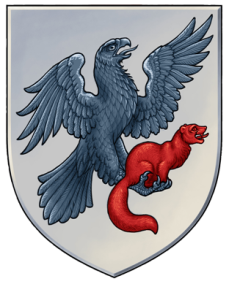                    ДЬОКУУСКАЙ  КУОРАТУОКУРУГУН ДЬАҺАЛТАТЫН YӨРЭХХЭ УПРАВЛЕНИЕТА